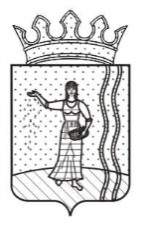 АДМИНИСТРАЦИЯ ОКТЯБРЬСКОГО ГОРОДСКОГО ПОСЕЛЕНИЯОКТЯБРЬСКОГО МУНИЦИПАЛЬНОГО РАЙОНА ПЕРМСКОГО КРАЯРАСПОРЯЖЕНИЕ23.12.2015                                                                                                  № 187В целях обеспечения соблюдения земельного законодательства, рационального и эффективного использования земель физическими лицами в соответствии с п.1 ст.72 Земельного кодекса Российской Федерации, ст. 17.1 Федерального Закона от 06 октября 2003 г. № 131-ФЗ «Об общих принципах организации местного самоуправления в Российской Федерации», с Положением «О муниципальном земельном контроле на территории Октябрьского городского поселения», утвержденного Решением Думы Октябрьского городского поселения от 28 апреля 2006 № 47 (в ред. от 22.02.2013), Административным регламентом «Проведения проверок при осуществлении муниципального земельного контроля на территории Октябрьского городского поселения Октябрьского муниципального района Пермского края и форм документов», утверждённым постановлением администрации Октябрьского городского поселения от 10 сентября 2009 № 303 (в ред. от 31.07.2013), об устранении нарушений земельного законодательства, ранее выданных уполномоченными должностными лицами муниципального земельного контроля, Уставом Октябрьского городского поселения Октябрьского муниципального района,ПОСТАНОВЛЯЮ:1.Утвердить внеплановую проверку по муниципальному земельному контролю (надзору) в отношении физических лиц на февраль 2016 года, приложение 1.2.Назначить лицами, уполномоченными на проведение проверки: -Федорову Елену Ивановну, главного специалиста по земельным отношениям, отдела по земельным отношениям, имуществу и градостроительству администрации Октябрьского городского поселения;	-Маухутдинову Наталью Сергеевну, главного специалиста по градостроительству, отдела по земельным отношениям, имуществу и градостроительству администрации Октябрьского городского поселения (по согласованию);	-Балеевских Любовь Александровну, главного специалиста по имуществу, отдела по земельным отношениям, имуществу и градостроительству администрации Октябрьского городского поселения (по согласованию);3.К проведению проверки приступить с «01» февраля 2016 г., проверку окончить не позднее «12» февраля 2016 г.4.В процессе проверки провести следующие мероприятия по контролю, необходимые для достижения целей и задач проведения проверки: -проверить наличие правоустанавливающих и правоудостоверяющих документов на земельный участок;-проверить соответствие правоустанавливающих и правоудостоверяющих документов на земельный участок фактическому использованию;-запросить информацию подтверждающую наличие прав на объекты недвижимости в том числе на земельные участки.5.Перечень документов, представление которых, физических лиц необходимо для достижения целей и задач проведения проверки: -документ удостоверяющий личность;-правоустанавливающие и правоудостоверяющие документы на земельный участок (решения, постановления о предоставлении земельного участка, договор купли-продажи, договор аренды, свидетельство о государственной регистрации права с указанием вида и субъекта права и т.д.).6.В отношении несовершеннолетних лиц проверку согласовать с органами опеки и попечительства.7.Привлечь представителей:-органов опеки и попечительства на выездную внеплановую проверку по муниципальному земельному контролю (надзору) в отношении несовершеннолетних физических лиц (по согласованию);-специалиста по юридическим вопросам администрации Октябрьского городского поселения (по согласованию).8.План проведения повторной внеплановой проверки по муниципальному земельному контролю (надзору) в отношении физических лиц на февраль 2016 года, разместить на официальном сайте Октябрьского городского поселения в информационно-телекоммуникационной сети «Интернет»: http://oktyabrskiy.permarea.ru/oktyabrskoje/Glavnaja-stranica/.9.Распоряжение вступает в силу с момента подписания.10.Контроль за исполнением распоряжения возложить на начальника отдела по земельным отношениям, имуществу и градостроительству Администрации Октябрьского городского поселения, Азанову Н. А.Глава Администрации Октябрьскогогородского поселения                                                                           И.Ф. СелезневПЛАНпроведения повторной внеплановой проверки по муниципальному земельному контролю (надзору) в отношении физических лиц на февраль 2016 годаО проведении внеплановой проверки по муниципальному земельному контролю (надзору) в отношении физических лиц на февраль 2016 годаПриложение 1к Распоряжению Администрации Октябрьскогогородского поселения Октябрьского муниципального района Пермского края «О проведении внеплановой проверки по муниципальному земельному контролю (надзору) в отношении физических лиц на февраль 2016 года»№ п./п.Ф.И.О. гражданина, адрес места жительстваПеречень проверяемых земельных участков (адресные ориентиры, кадастровые номера, площади-при наличии данных)Цели проведения проверкиОсновные проверкиФорма проведения проверокДата начала проверкиНаименование структурного подразделения, осуществляющего проверкуфевральфевральфевральфевральфевральфевральфевральфевраль1Хамидуллин Артём Адилевич, (05.01.2006 г.р.) Пермский край, Октябрьский район, посёлок Октябрьский, п. Октябрьский, ул. Дорожников дом № 39, Хамидуллин Артур Адилевич (17.08.2008 г.р.) Пермский край, Октябрьский район, посёлок Октябрьский, п. Октябрьский, ул. Дорожников дом № 39.Пермский край, Октябрьский район, посёлок Октябрьский, ( за торгово-остановочным комплексом "Юбилейный"), ул. Трактовая., с кадастровым номером земельного участка: 59:27:0011040:104,  общей площадью 15,00 кв.м.Проверка соблюдения земельного законодательстваВнеплановый муниципальный земельный контроль Выездная01.02.2016 г.Отдел по земельным отношениям, имуществу и градостроительству2Хамидуллин Адиль Саипович, (05.12.1981 г.р.) Пермский край, Октябрьский район, посёлок Октябрьский, п. Октябрьский, ул. Дорожников дом № 39.Пермский край, Октябрьский район, посёлок Октябрьский, ул. Трактовая., с кадастровым номером земельного участка: 59:27:0011040:48,  общей площадью 100,00 кв.м.Проверка соблюдения земельного законодательстваВнеплановый муниципальный земельный контроль Выездная01.02.2016 г.Отдел по земельным отношениям, имуществу и градостроительству3Хамидуллин Адиль Саипович, (05.12.1981 г.р.) Пермский край, Октябрьский район, посёлок Октябрьский, п. Октябрьский, ул. Дорожников дом № 39.Пермский край, Октябрьский район, посёлок Октябрьский, ул. Трактовая., с кадастровым номером земельного участка: 59:27:0011040:111,  общей площадью 164,00 кв.м.Проверка соблюдения земельного законодательстваВнеплановый муниципальный земельный контроль Выездная01.02.2016 г.Отдел по земельным отношениям, имуществу и градостроительству4Белоусова Татьяна Александровна, (30.06.1986 г.р.) Пермский край, Октябрьский район, посёлок Октябрьский, п. Октябрьский, ул. Дружбы, д.3.Пермский край, Октябрьский район, посёлок Октябрьский, ул. Дружбы, д.3. кадастровым номером земельного участка: 59:27:0011003:61, общей площадью 231,58 кв.м.Проверка соблюдения земельного законодательстваВнеплановый муниципальный земельный контроль Документарная01.02.2016 г.Отдел по земельным отношениям, имуществу и градостроительству5Петрова Ольга Александровна, (03.05.1981 г.р.) Пермский край, Октябрьский район, посёлок Октябрьский, п. Октябрьский, ул. Западная, д.21, кв.2.Пермский край, Октябрьский район, посёлок Октябрьский, п. Октябрьский, ул. Западная, д.21, кв.2. кадастровым номером земельного участка: 59:27:0011023:19, общей площадью 400,00 кв.м.Проверка соблюдения земельного законодательстваВнеплановый муниципальный земельный контроль Документарная01.02.2016 г.Отдел по земельным отношениям, имуществу и градостроительству6Шипулина Валентина Ивановна (25.10.1948 г.р.) Пермский край, Октябрьский район, посёлок Октябрьский, п. Октябрьский, ул. Коммунальная, д.11, кв.1.Пермский край, Октябрьский район, посёлок Октябрьский, п. Октябрьский, ул. Коммунальная, д.11, кв.1. кадастровым номером земельного участка: 59:27:0011040:31,  общей площадью 1052,80 кв.м.Проверка соблюдения земельного законодательстваВнеплановый муниципальный земельный контроль Выездная01.02.2016 г.Отдел по земельным отношениям, имуществу и градостроительству